Digitalisierung: Chancen UND Herausforderungen!? 
Ansätze zu Handlungsmöglichkeiten und Erfolgsfaktoren der Digitalisierung in der Jugendsozialarbeit Das Thema Digitalisierung wird allgegenwärtig diskutiert und hat hohe Präsenz. Dabei werden oft zum einen die großen Chancen, die sich dadurch ergeben, euphorisch ausgemalt oder zum anderen die unabschätzbaren Herausforderungen und Gefahren beschworen. Die Tagung möchte Chancen UND Herausforderungen der Digitalisierung für die Jugendsozialarbeit gemeinsam betrachten – und dies möglichst vor dem Hintergrund von ersten konkreten Erfahrungen und Umsetzungsmöglichkeiten aus der Praxis. Dabei sollen nicht nur die Bedarfe bei den jungen Menschen im Mittelpunkt stehen, sondern genauso auch die Qualifizierung des Fachpersonals in der Jugendsozialarbeit. Daher setzt sich die Fachtagung mit der Frage auseinander, wie Digitalisierung gelingen kann und welche Handlungsmöglichkeiten sich für die Jugendsozialarbeit ergeben sowie welche Erfolgsfaktoren dabei eine Rolle spielen. Gemeinsam mit Vertreter/-innen aus Wissenschaft und Praxis wollen wir über aktuelle Erkenntnisse diskutieren und Ansätze/Erfolgsansätze aus der Praxis kennenlernen. Ein ausführliches Programm folgt auf der nächsten Seite. Bitte melden Sie sich HIER bis spätestens 01.09.2019 für die Fachtagung an. (Auch Anmeldung unter: https://www.invia-akademie.de/in-via-akademie/bildungsangebote-suchen/) WO: Köln, Jugendherberge Köln-Deutz, Siegesstr. 5, 50679 KölnWANN: 02. Oktober 2019, 10:00 bis 16:00 UhrTEILNAHMEBEITRAG: 30€ ANMELDESCHLUSS: 01.09.2019Max. Teilnehmerzahl: 40VERANSTALTER: IN VIA Akademie/Meinwerk-Institut gGmbHAnsprechpartnerin: Xenia Romadina (x.romadina@invia-akademie.de)Kolpingwerk Deutschland Ansprechpartner: Dr. Torben Schön (torben.schoen@kolping.de)Programmablauf10:00 Uhr 	Begrüßung und Einführung in das Thema10:15: Uhr 	Impulsvortrag: Ausbildung zur digitalen Teilhabe. Eine explorative Untersuchung der Hochschullehre zur digitalen Teilhabe in sozialen und pädagogischen Studienfächern 
Ann Christin Schulz, TU DortmundAnschließend Diskussion11:15 Uhr 	Impulsvortrag:Stärkung der digitalen Zivilgesellschaft: Umgang mit Fake News und Desinformation! - Ansätze für die Jugendsozialarbeit
Johanna Runge, ServiceBureau JugendinformationAnschließend Diskussion12:15 Uhr 	Mittagspause13:15 Uhr 	Erste Phase der Workshops14:15 Uhr 	Zweite Phase der WorkshopsWorkshops (Sie wählen vor Ort zwei Workshops, die Sie besuchen möchten):
Digi-GaMe - Digitales Lernen in der Gastronomie und Metallausbildung
Nouri Bejjati  und Silvia Weber (Gemeinnützige Gesellschaft zur Förderung der beruflichen Bildung, AVM Rüsselsheim)Zwischen Mobbing-Prävention, neuen Partizipationsmöglichkeiten und erfolgreicher Peer-to-Peer Medienbildung: Ansätze und Bedarfe im Kontext digitaler Medien in der Schulsozialarbeit Julia Schad-Heim (IN VIA Freiburg)Digitalisierung - Ansätze zum Erwerb von Kompetenzen, Konzeptidee Lernplattform 4.0, Zeche Westhausen Dortmund
Dr. Michael Herkendell (BAG KJS)Wahr oder Fake? Kreative Methoden & digitale Tools in der Bildungsarbeit zum Thema Meinungsmache im NetzJohanna Runge (ServiceBureau Jugendinformation)15:15 Uhr 	Vorstellung und Zusammenfassung der Workshop-Ergebnisse16:00 Uhr 	Verabschiedung und Abreise 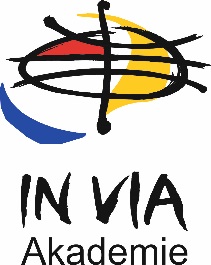 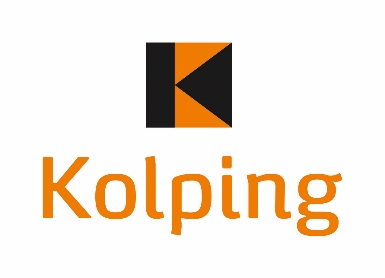 